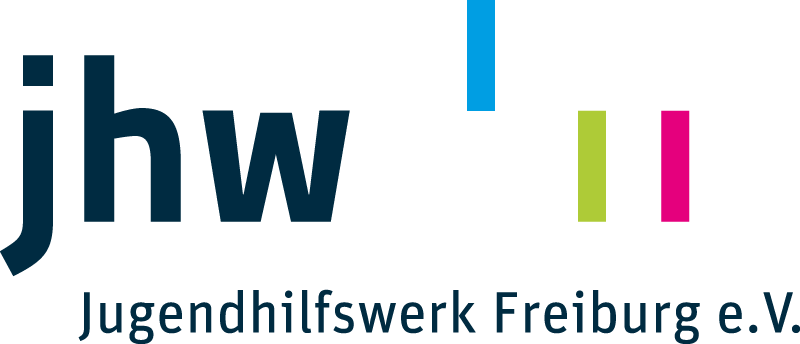     Schulkindbetreuung    an der TurnseeschuleAufnahmeantragzur Schulkindbetreuung an der Turnseeschulefür das Schuljahr 2021/22Ich melde mein Kind_____________________________________, geb. am _____________, das im Schuljahr 2021/22 in die Klasse______ gehen wird, verbindlich für das folgende Betreuungsmodul an:Es kann für das Kind jeweils max. ein Modul aus der Betreuung während der Schulzeit und dazu ein Modul aus der Ferienbetreuung gebucht werden, andere Kombinationen sind nicht möglich. Eltern:     ________________________________________________________________________Adresse: ________________________________________________________________________Telefon:  _______________________________  E-Mail: ____________________________________________________	_______________________________________________________Datum 	Unterschrift des/der Personensorgeberechtigten** Die Unterzeichnung hat immer durch alle vorhandenen Personensorgeberechtigten zu erfolgen, es sei denn, die personensorgeberechtigten Eltern leben getrennt und das Kind hält sich mit Einwilligung des einen Elternteils oder aufgrund einer gerichtlichen Entscheidung gewöhnlich bei dem anderen Elternteil auf. In diesem Fall genügt die Unterschrift desjenigen Elternteils, bei dem sich das Kind aufhält. ErläuterungenErmäßigung/ GeschwisterbeitragFür das älteste Kind in der Schulkindbetreuung wird immer der Vollbeitrag, für jedes jüngere Kind der Familie der ermäßigte Geschwisterbeitrag erhoben, unabhängig bei welchem Träger die Kinder die Schulkindbetreuung besuchen. Voraussetzung ist der Besuch einer öffentlichen Grundschule im Stadtgebiet Freiburg mit einer Betreuung nach dem neuen Schulkindbetreuungskonzept. Darüber hinaus kann für das Kind mit Vollbeitrag auch dann der ermäßigte Geschwisterbeitrag erhoben werden, wenn ein Kind der Familie eine Kindertagesstätte, einen Hort oder ein anderes Betreuungsangebot an einer öffentlichen Freiburger Grundschule besucht. Der Geschwisterbeitrag kann erst ab dem Monat erhoben werden, in dem der ausgefüllte Antrag mit der Bestätigung der Einrichtung dem JHW vorliegt. Zu den Modulen 4 und 6Die Betreuungsstunde von 17:00 bis 18:00 Uhr wird bei ausreichender Nachfrage angeboten.Wenn Sie den gewünschten Betreuungsplatz nicht bekommen, möchten Sie einen Betreuungsplatz bis ________ Uhr verbindlich buchen (bitte hier eintragen!). Zu allen Modulen der Ferienbetreuung (7, 8, 9 und 10)Die Zeiten der Ferienbetreuung im Schuljahr 2021/22 finden Sie in der beiliegende Anlage 7 „Informationen zu den Ferienmodulen“.Wenn Sie Ihr Kind für die Ferienbetreuung anmelden, bezahlen Sie verbindlich für die sieben Wochen (Modul 7 und 8) oder drei Wochen (Modul 9 und 10) - unabhängig davon, ob Ihr Kind an einer oder an allen Freizeiten teilnimmt. Eine verbindliche Anmeldung für die Ferienwochen, an denen Ihr Kind dann tatsächlich teilnehmen wird, erfolgt jeweils vier Wochen vor der jeweiligen Freizeit. Sie erhalten hierfür ein separates Schreiben.HausaufgabenBitte beachten Sie, dass bei den Modulen 3,4,5 und 6 die Hausaufgabenbetreuung/Lernzeit inbegriffen ist. Sie findet von Montag bis Donnerstag von 14-15 Uhr statt. Bei allen anderen Modulen findet keine Hausaufgabenbetreuung/Lernzeit statt.FrühstundeBei den Modulen 1-4 ist die Frühstunde ab 7.30 Uhr inbegriffen. Die Frühstunde bietet eine Betreuungsmöglichkeit bereits vor Unterrichtsbeginn.MODULEan SchultagenZEITEN(Montag - Freitag außer Ferien- und Feiertage)KOSTENpro MonatGeschwister-beitragBitteankreuzenModul 107:30 - 13:00 Uhr 48 € 31 €Modul 207:30 - 14:00 Uhr64 €41 €Modul 307:30 – 17:00 Uhr 118 €76 €Modul 407:30 – 18:00 Uhr 134 €86 €Modul 514:00 – 17:00 Uhr 54 €35 €Modul 614:00 – 18:00 Uhr 70 €45 €MODULEFerienbetreuungZEITENKOSTENpro MonatGeschwister-beitragBitteankreuzenModul 708:00 - 14:00 Uhr(Ferienbetreuung an 7 festgelegten Wochen)25 €17 €Modul 808:00 – 17:00 Uhr(Ferienbetreuung an 7 festgelegten Wochen)35 €22 €Modul 908:00 - 14:00 Uhr(Ferienbetreuung an 3 festgelegten Wochen)11 € 8 €Modul 1008:00 – 17:00 Uhr(Ferienbetreuung an 3 festgelegten Wochen)15 € 10 €